Heat-related deaths and illnesses are preventable, yet annually many people are succumbing to extreme heat.  In recent years, excessive heat has caused more deaths than all other weather events, including floods. Some of the most important things to remember are to stay as cool as possible, stay hydrated and stay informed. Stay CoolStay in air-conditioned buildings as much as possibleDon’t rely on a fan as your primary cooling deviceAvoid direct sunlight as much as possibleIf possible, wear light-colored clothingTake cool showers or bathsCheck on those most at risk twice a dayStay HydratedDrink more water than usualDon’t wait until you’re thirsty to drink more fluidsDrink two to four cups of water every hour while working outsideAvoid alcohol or liquids containing high amounts of sugarRemind others to drink enough waterStay InformedCheck local news for extreme heat alerts and safety tipsLearn  and watch for the symptoms of heat illness in others and yourself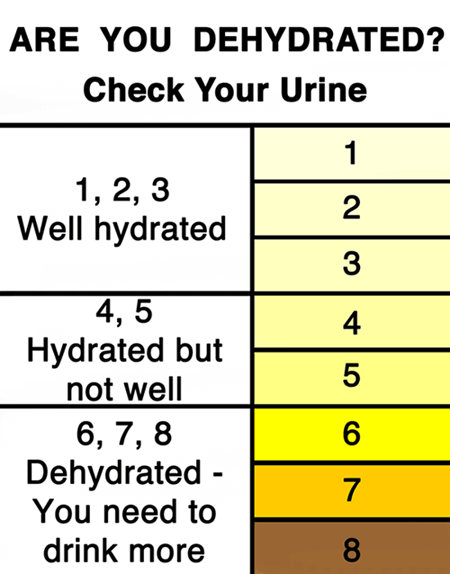 